                                 BOARD OF TRUSTEES FOR THE TOWN OF LUTHERLUTHER PUBLIC WORKS AUTHORITY (LPWA)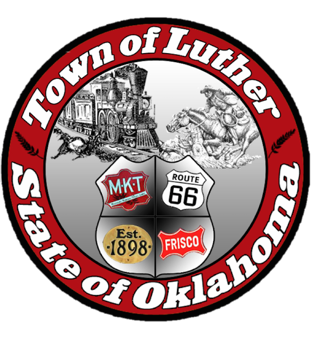 SPECIAL MEETING AGENDAMINUTESIn accordance with the Open Meeting Act, Section 311, the Board of Trustees of the Town of Luther, County of Oklahoma, 119 S. Main Street, hereby call a Special Meeting of the Luther Public Works Authority (LPWA), Thursday, July 27th at 6:30 pm at the Luther Community Building, 18120 East Hogback Road, Luther, OK 73054.Call to order.Roll Call…. All presentDetermination of a quorum…. YesTrustee Comments.Trustee Four (Jason Roach)Consideration, discussion, and possible action to submit the programmatic application for the Clean Water State Revolving Fund Project Priority List/SFY 2017 that our proposed Waste Water System Improvements to include Automatic Read Meter System to the OWRB. Total projected cost $162,330.00, total loan forgiveness possible $81,165.00, leaving total loan amount possible $81,165.00/Motion to approve and sign application for the Clean Water State Revolving Fund Project Priority List: J. Roach… 2nd: J. White… Unanimous Yes vote. Citizen participation:  Citizens may address the Board during open meetings on any matter on the agenda prior to the Board taking action on the matter. On any item not on the current agenda, citizens may address the Board under the agenda item Citizen Participation. Citizens should fill out a Citizen’s Participation Request form and give it to the Mayor. Citizen Participation is for information purposes only, and the Board cannot discuss, act or make any decisions on matters presented under Citizens Participation. Citizens are requested to limit their comments to two minutes.No Action Adjourn.  Motion to adjourn: J. White… 2nd: P. Cavin… Unanimous Yes vote.________________________________________Kim Bourns, Town Clerk/Treasurer*Agenda posted at Luther Town Hall, on the website at www.townoflutherok.com and on Facebook at the Town of Luther, prior to 6:30pm Tuesday, July 25, 2017.